                                            DAFTAR PUSTAKA1. 	Kementerian Kesehatan Indonesia Profil Kesehatan Indonesia. Jakarta; 2012. 2. 	Agung. AKI di indonesia Masih tinggi. Univ Gajah Mada [Internet]. 2019;2. Available from: https://ugm.ac.id/id/newsPdf/17548-aki-di-indonesia-masih-tinggi3. 	Kemenkes RI. 2011. 4. 	Friyandini F, Lestari Y, Lipoeto BI. Hubungan Kejadian Perdarahan Postpartum dengan Faktor Risiko Karakteristik Ibu di RSUP Dr. M. Djamil Padang pada Januari 2012 - April 2013. J Kesehat Andalas. 2015;4(3):850–5. 5. 	Profil RSUD Ciawi. 2017. 6. 	Maritalia Dewi dkk. Biologi Reproduksi. Yogyakarta: Pustaka Pelajar; 2012. 7. 	Manuaba.I. Gawat Darurat obstetri Ginekologi dan Obstetri Sosial untuk Profesi bidan. Jakarta: EGC; 2008. 8. 	Manuaba. Ilmu Kebidanan,Penyakit Kandungan dan Keluarga Berencana. Jakarta: EGC; 2010. 9. 	Robson E. Patologi Pada Kehamilan. Jakarta: EGC; 2011. 10. 	Undang-undang tahun 2019. 11. 	Kemenkes RI. Standar Asuhan kebidanan. Keputusan Menteri Kesehatan RI No. 938/Menkes/SK/VIII/2012 tentang Standar Asuhan kebidanan. 2012. 12. 	Rukiyah, Ai Y dan Y. Asuhan Kebidanan Patologi. Jakarta: Trans Info Media; 2010. 13. 	Khumaira M. Ilmu Kebidanan. Yogyakarta: Citra Pustaka; 2012. 14. 	Yuli Astutik Y. Asuhan Kebidanan Masa Nifas dan Menyusui. 2015: Buku Kesehatan; 2015. 15. 	Prawirohardjo. Ilmu Kebidanan. Jakarta: PT Bina Pustaka; 2010. 16. 	Abdul Bari S. Ilmu Kebidanan. Jakarta: PT. Bina Pustaka Sarwono Prawirohardjo; 2014. 17. 	Moegni DO. Buku Saku pelayanan Kesehatan Ibu di fasilitas Kesehatan Dasar dan Rujukan. 2013. 18. 	Protap RSUD Ciawi. 2017. 19. 	Soebroto I. Cara mudah mengatasi problem anemia. Yogyakarta: pustaka Cendekia Pres; 2009. 20. 	Aziz, M F. Buku Asuhan Nasional Onkologi dan Ginekologi. Jakarta: EGC; 2006. 21. 	Cooper F. Buku Ajaran Bidan Myles. Jakarta: EGC; 2009. 22. 	Riyanti N, Oktariza D. this study is to determine the relationship between pregnant women’s knowledge to the perilous pregnancy alert with compliance of pregnancy examination at BPM Maimunah Palembang in 2017. 2018;8(16). 23. 	Norfai AS. Hubungan pendidikan Pengetahuan dan Dukungan Suami Dengan kejadian Anemia Pada Ibu Hamil Diwilayah Kerja Puskesmas Tabunganen Kabupaten Barito Kuala Tahun 2016. 24. 	Bayuningrum P. Hubungan Tingkat Pengetahuan Dan Sikap Ibu Dengan Cara Menyusui Yang Benar Di Rsud Syekh Yusuf Gowa. J Mitrasehat [Internet]. 2018;8(1):51–9. Available from: http://jurnal.stikmakassar.ac.id/index.php/JMS/article/view/1025.   Obstetri William C. Buku Kedokteran. Jakarta: EGC; 2010. 26. 	Endler M, Sissel Salvedt NP. Microscopic and Histological Charasteristic of Retained Plasenta:A Prospectively Collected Case Control Study Placenta. 27. 	Notoatmodjo. Metodologi Penelitian Kesehatan. Jakarta: PT asdi mahastya; 2010. 28. 	Saifuddin. 10 T Anc Menurut Depkes 2009. Univ Sumatera Utara. 2010;1:1–30. 29. 	Studi S, Kontrol K, Permatasari FA, Handayani S, Rachmawati E. Faktor  Faktor yang Berhubungan dengan Kejadian Perlengketan Plasenta ( Retensio Placenta ) di Rumah Sakit Islam Jakarta Cempaka Putih : 2017;2:102–8. 30. 	Obstetri William. Buku Kedokteran. Jakarta: EGC; 2010. 31. 	Makalah_Obat_dalam_Persalinan_Lidokain_M.     LAMPIRAN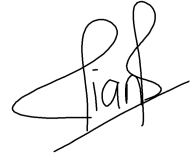 Lampiran 1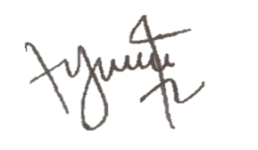 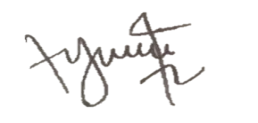 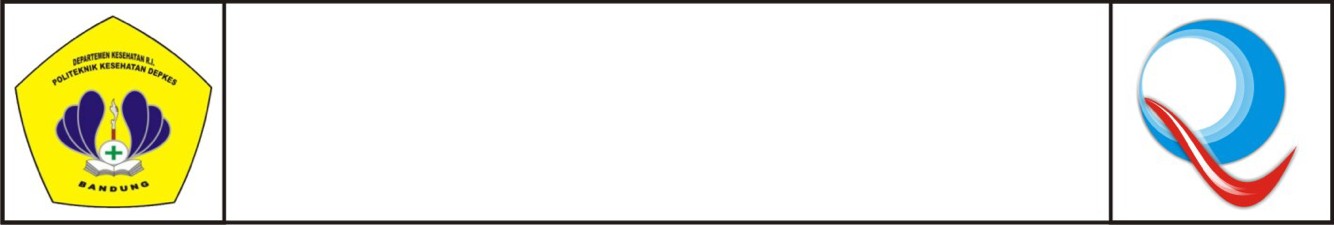 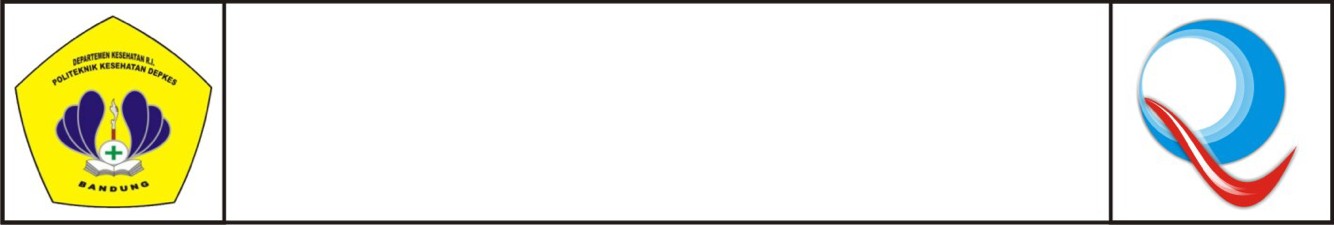 LEMBAR BIMBINGAN LAPORAN TUGAS AKHIRNama	: Ayu RahayuNIM	: P17324216047Judul LTA	: Ny. MDiagnosa	: Asuhan Kebidanan Post Natal Pada Ny. M 30 tahun dengan sisa Plasenta dan Anemia BeratDosen Pembimbing	: Ni Wayan Dian Ekayanthi, M.KebLampiran 2Asuhan Kebidanan Pada Bayi Baru Lahir DATA SUBJEKTIFBy.N lahir tanggal 12 Februari 2020 pukul 12.30 WIB  lahir secara pervaginam , menangis kuat, tonus otot aktif, kulit kemerahan, BB 3400 gram, PB 47 cm. Bayi menyusu lebih dari 12x/hari. BAK ±7x sehari dan BAB ±3x kekuningan berbiji konsistensi lunak, tidur ±12 jam sehari. Bayi dimandikan 2 kali sehari, ganti pakaian 2 kali sehari, tali pusat sudah puput pada hari ke-5 tanggal 17 Februari 2020. DATA OBJEKTIFKeadaan umum 	: Baik Kesadaran 			: Compos mentis Warna kulit 			: Kemerahan Tanda-tanda vitalRespirasi			: 47x/menitDenyut jantung bayi	: 153x/menit Suhu 			: 36,6º CBerat badan 		 	: 3800 gram Pemeriksaan FisikKepala   Ubun-ubun datar, tidak ada molage, tidak ada  oedema/cekunganTelinga   Simetris, letak telinga sejajar dengan mata dan kepala, terdapat daun dan lubang telinga elastis.Mata     Simetris, tidak ada tanda-tanda infeksi, seklera putih, konjungtiva merah muda reflek glabela positif.Hidung	Simetris, ada lubang, ada septum, tidak ada pernapasan cuping hidungMulut	Bibir kemerahan, gusi kemerahan, tidak ada pemisahan antara langit-langit dan hidung ada reflek rooting, sucking, swallowing positif. Leher         Tidak ada benjolan/pembengkakan kelenjar tiroid dan limfe Dada			Simetris, ada puting susu, tidak ada kesulitan bernafas, tidak ada retraksi dada.EkstremitasPergerakan normal, simetris, tonus otot aktif, jumlah jari 10, ada reflek palmar grap positif.Abdo men  Perut lembut, tidak ada benjolan dan tidak ada kemerahan dan tidak ada pus. Kulit	 Ada verniks, warna kulit kemerahan, tidak ada pembengkakanPunggung	     Tidak ada benjolan dan cekungan pada tulang punggung Genetalia            Bersih, terdapat 2 testis sudah turun ke dalam skrotum, preputium dapat ditarik ke belakang, ujung penis berlubang (sudah BAK)Anus	Bersih, terdapat lubang anus (sudah BAB)Sistem saraf Reflek palmar (positif)	Bayi dapat menggenggam jari penolong dengan baik Reflek plantar (Positif)	Bila meletakkan sesuatu pada telapak kaki bayi, jari-jari kaki tertutup. Reflek babinski (Positif)	Bila meletakkan sesuatu pada telapak kaki bayi, akan terbuka jari-jari kaki bayiReflek moro (positif)	Bayi terkejut, lengan direntangkan dalam posisi abduksi ekstensi dan tangan terbuka diikuti dengan gerakan lengan aduksi dan fleksi saat penolong membunyikan suara kerasANALISA Neonatus cukup bulan sesuai usia kehamilan usia 7 hari dengan keadaan baik.PENATALAKSANAAN13.55 WIB	Memberitahu hasil pemerikaan kepada ibu bahwa keadaan  bayi saat ini baikMemuji ibu bahwa bayinya mengalami kenaikan berat badanMemberitahu ibu mengenai imunisasi dasar Mengingatkan kembali ibu untuk memberikan ASI saja selama 6 bulan tanpa makanan tambahan apapun.Mengingatkan kembali kepada ibu untuk datang ke posyandu setiap bulan untuk imunisasi secara rutin dan dilihat pertumbuhan dan perkembangan.Memberitahu tentang tanda bahaya pada bayi seperti tidak mau menyusu, kejang, demam suhu tubuh lebih dari  376,5º C, atau teraba dingin kurang dari 36,5º C, kulit bayi terlihat kuning, bayi lemas, bayi merintih, bayi diare dan tinja berwarna pucat, ibu mengerti.Memberitahu ibu untuk selalu menjaga kehangatan bayi. Ibu mengerti Lampiran 3LEMBAR OBSERVASILampiran 4SATUAN ACARA PENYULUHANPokok Bahasan 	: Perawatan Ibu NifasSub Pokok Bahasan 	: Tanda bahaya Ibu NifasSasaran		: Ny.M Tempat		: RSUD CiawiTujuan Instruksional Umum Setelah mendapatkan penyuluhan, diharapkan ibu dapat mengerti dan memahami tentang tanda bahaya pada ibu nifasTujuan Instruksional Khusus Setelah mengikuti penyuluhan, ibu diharapkan mampu: Mengerti dan dapat memahami tanda-tanda bahaya pada ibu nifas.Menjelaskan hal yang harus dilakukan bila menemukan salah satu dari tanda bahaya pada ibu nifas.Materi TerlampirMedia Buku KIA MetodeCeramah dan Tanya JawabKegiatan Penyuluhan Evaluasi Mengajukan pertanyaan: Sebutkan tanda bahaya pada ibu nifas Jelaskan hal yang harus dilakukan bila menemukan salah satu dari tanda bahaya.Daftar Pustaka JHPIEGO. 2007. Asuhan Persalinan Normal , Jakarta : JNPK-KRMATERITANDA BAHAYA IBU NIFASTanda-tanda bahaya Pada Ibu  Nifas DemamPerdarahan aktifKeluar banyak bekuan darahBau busuk dari vaginaPusingLemas luar biasaMenemukan penyulit dalam menyusukan bayinyaNyeri panggul atau abdomen yang lebih hebat dari nyeri kontraksi biasa.Hal yang harus dilakukan bila menemukan salah satu tanda baya tersebut.Segera cari pertolongan medis ke PUSKESMAS, Bidan praktek, Dokter praktek, Rumah bersalin dan Rumah sakitLampiran 5SATUAN ACARA PENYULUHANTopik		 : Kelompok Ibu Nifas dan MenyusuiSub Topik	 : Teknik Menyusui dengan BenarSasaran 	 : Ny. M Tempat	 : RSUD Ciawi Tujuan Instruksional UmumSetelah mendapatkan penyuluhan diharapkan peserta dapat mempraktekan cara menyusui dengan benar.Tujuan Instruksional KhususSetelah selesai mengikuti penyuluhan peserta diharapkan mampu:Menjelaskan pengertian cara menyusui yang benarMengetahui posisi dan perlekatan menyusui yang benarMengetahui tentang persiapan memperlancar pengeluaran ASIMengetahui langkah-langkah menyusui yang benarMengetahui tanda-tanda bayi telah mendapat cukup asi.Mengetahui hal-hal yang perlu diingat dalam menyusui.Mengetahui dan memahami manfaat dari cara menyusui yang benar.Isi MateriPengertian teknik menyusui yang benar.Posisi dan perlekatan menyusui.Persiapan memperlancar pengeluaran ASI.Langkah –langkah menyusui yang benar.Tanda-tanda bayi telah mendapat cukup asi.Hal-hal yang perlu diingat dalam menyusui.Manfaat dari cara menyusui yang benar.MetodeCeramahTanya jawabDemonstrasiMedia dan AlatPayudara ibuRencana EvaluasiReview materiRencana Kegiatan                                                         MATERITEKNIK MENYUSUI DENGAN BENARPengertian Tekhnik Menyusui dengan BenarTekhnik menyusui dengan benar adalah kegiatan menyusui yang memberikan manfaat pada anak dengan cara yang benar. Selama beberapa minggu pertama, bayi perlu diberi ASI setiap 2,5-3 jam sekali. Menjelang akhir minggu ke enam, sebagian besar kebutuhan bayi akan ASI setiap 4 jam sekali. Jadwal ini baik sampai berumur antara 10-12 bulan.Tujuan menyusui dengan benar adalah untuk merangsang produksi susu dan memperkuat refleks menghisap bayi. Jadi, Teknik Menyusui dengan Benar adalah cara memberikan ASI kepada bayi dengan posisi ibu yang benar, sehingga memudahkan bayi untuk menyusu.Posisi dan Perlekatan MenyusuiTerdapat berbagai macam posisi menyusui. Cara menyusui yang tergolong biasa dilakukan adalah dengan duduk, berdiri atau berbaring.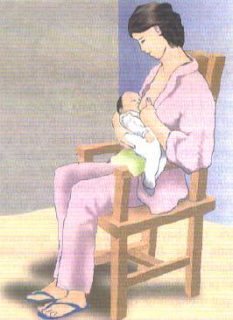 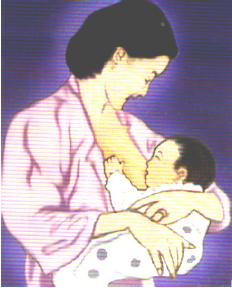 Gambar 1. 					Gambar 2.Posisi menyusui berdiri yang benar	Posisi menyusui duduk yang benar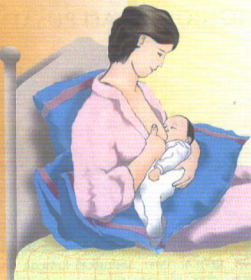 Gambar 3. Posisi menyusui rebahan yang benarAda posisi khusus yang berkaitan dengan situasi tertentu seperti ibu pasca operasi sesar. Bayi diletakkan disamping kepala ibu dengan posisi kaki diatas. Menyusui bayi kembar dilakukan dengan cara seperti memegang bola bila disusui bersamaan, dipayudara kiri dan kanan. Pada ASI yang memancar (penuh), bayi ditengkurapkan diatas dada ibu, tangan ibu sedikit menahan kepala bayi, dengan posisi ini bayi tidak tersedak. 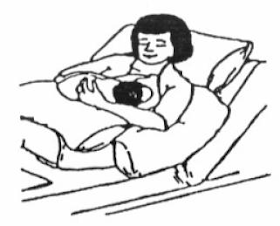 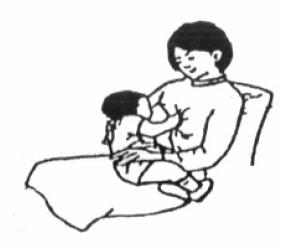 Gambar 4. 						Gambar 5 Ket: Gambar 4	: Posisi menyusui balita pada kondisi normalGambar 5	:  Posisi menyusui bayi baru lahir yang benar di ruang perawatan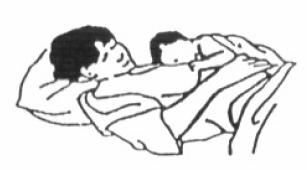 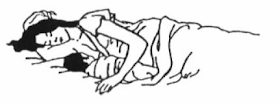 Gambar 6					Gambar 7Posisi menyusui BBL yang benar		Posisi menyusui bayi bila ASI penuh 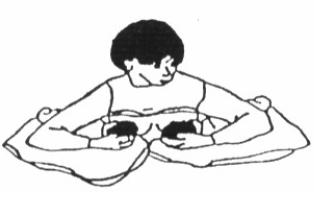 Gambar 8. Posisi menyusui bayi kembar secara bersamaanPersiapan Memperlancar Pengeluaran ASIPersiapan  mempelancar pengeluaran ASI dilaksanakan dengan jalan :Membersihkan putting susu dengan air atau minyakPutting susu di tarik-tarik setiap mandi, sehingga menonjol untuk memudahkan isapan bayiBila putting susu belum menonjol dapat memakai pompa susu.Langkah –Langkah Menyusui yang BenarCuci tangan dengan air bersih  dan menggunakan sabun.Peras sedikit ASI dan oleskan disekitar puting.Duduk atau berbaring sesuai posisi yang nyaman untuk ibu.  Jangan hanya leher dan bahunya saja, kepala dan tubuh bayi harus lurus dan hadapkan bayi kedada ibu, sehingga hidung bayi berhadapan dengan putting susu,  biarkan bibir bayi menyentuh putting susu ibu dan tunggu sampai terbuka lebar .Segera dekatkan bayi ke payudara sedemikian rupa sehingga bibir bawah bayi terletak dibawah puting susu. Cara meletakan mulut bayi dengan benar yaitu dagu menempel pada payudara ibu, mulut bayi terbuka lebar dan bibir bayi membuka lebar.Bayi disusui secara bergantian dari payudara sebelah kiri lalu kesebelah kanan sampai bayi merasa kenyang.Setelah selesai menyusui, mulut bayi dan kedua pipi bayi dibersihkan dengan lap bersih yang telah direndam dengan air hangat.Bila kedua payudara masih ada sisa ASI tahan puting susu dengan kain supaya ASI berhenti keluar.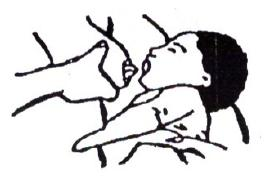 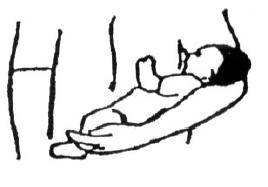 Gambar 9. Cara meletakan bayi	Gambar 10. Cara memegang payudara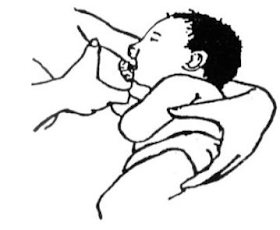 Gambar 11. Cara merangsang mulut bayi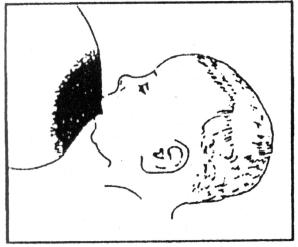 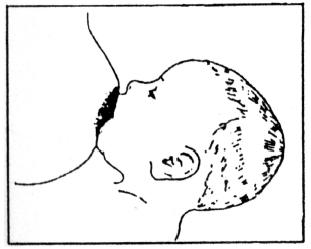  Gambar 12. Perlekatan benar	Gambar 13. Perlekatan salahTanda-Tanda Bayi Telah Mendapat Cukup ASIBayi tampak tenang.Badan bayi menempel pada perut ibu.Mulut bayi terbuka lebar.Dagu bayi menempel pada payudara ibu.Hidung bayi mendekati dan kadang-kadang menyentuh payudara ibu.Mulut bayi mencakup sebanyak mungkin aerola ( tidak hanya putting saja), lingkar aerola atas terlihat lebih banyak bila dibandingkan dengan lingkar aerola bawah.Lidah bayi menopang putting dan aerola bagian bawah .Bibir bawah bayi melengkung keluar.Bayi tampak menghisap kuat dengan irama perlahan.Puting susu tidak terasa nyeri.Telinga dan lengan bayi terletak pada satu garis lurus.Kepala bayi agak menengadah.Bayi menghisap kuat dan dalam secara perlahan dan kadang disertai denganberhenti sesaat.Hal-Hal yang Perlu Diingat dalam Menyusui Bayi yang sehat dapat mengosongkan satu payudara sekitar 5-7 menit dan ASI dalam lambung bayi akan kosong dalam waktu 2 jam.Menyusui yang dijadwal akan berakibat kurang baik karena isapan bayi sangat berpengaruh pada rangsangan  produksi ASI selanjutnya. Dengan menyusui tanpa jadwal dan sesuai kebutuhan bayi, akan mencegah timbulnya masalah menyusui. Ibu yang bekerja dianjurkan agar lebih sering menyusui pada malam hari. Bila sering disusukan pada malam hari akan memicu produksi ASI.Untuk menjaga keseimbangan ukuran kedua payudara, maka sebaiknya setiap kali menyusui harus dengan kedua payudara. Setiap kali menyusui, dimulai dengan payudara yang terakhir disusukan. Selama masa menyusui sebaiknya ibu menggunakan bra yang dapat menyangga payudara, tetapi tidak terlalu ketat. Manfaat dari Cara Menyusui yang BenarPuting susu ibu tidak lecet.Ibu tidak terlalu merasa lelah.ASI keluar dengan optimal.Refleks hisap yang baik.Adanya ikatan cinta.Lampiran 6SATUAN ACARA PENYULUHANPokok Bahasan	: Askeb Post Partum Sub Pokok Bahasan    :  Nutrisi Ibu Menyusui Sasaran		: Ny. M Tempat		: RSUD Ciawi Tujuan Instruksional Umum  Setelah dilakukan pembelajaran diharapkan ibu mampu memahami dan mengerti tentang nutrisi ibu menyusui. Tujuan Instruksional KhususSetelah diberi pembelajaran ibu mampu: Menjelaskan pengertian Nutrisi ibu menyusui dengan benar Menyebutkan tentang nutrisi ibu menyusui Mengetahui jenis makanan yang baik di konsumsi ibu menyusui dengan benar Mengetahui hal-hal yang harus dihindari ibu menyusui dengan benarMateriTerlampirMetode 1. Ceramah 2. Tanya Jawab Media dan Alat Buku KIA Kegiatan Penyuluhan Evaluasi Jelaskan pengertian Nutrisi Ibu Menyusui?Jenis makanan apa saja yang dianjurkan ibu menyusui?Sebutkan apa saja yang tidak boleh di konsumsi ibu menyusui? Apa saja manfaat nutrisi ibu menyusui?Hal-hal yang harus dihindari ibu menyusui Daftar Pustaka Arisma. 2004 : Gizi Dalam Kehidupan. EGC :Jakarta Paath.Erna Fracin.2004 : Gizi dalam Kesehatan Reproduksi. EGC : Jakarta Sjahmin Mochji. B.Sc 2007 : Ilmu Gizi 1. Gizi Bharata Niaga Media : JakaMATERINUTRISI IBU MENYUSUIPengertian Nutrisi Ibu menyusui Nutrisi adalah suatu yang dibutuhkan manusia untuk fungsi normal dari sistem tubuh, pertumbuhan, pemeliharaan, dan kesehatan. Menyusui adalah proses pemberian susu kepada bayi atau anak kecil dengan air susu ibu (ASI) dari payudara ibu. Nutrisi Ibu Menyusui Pemenuhan kebutuhan Nutrisi pada ibu menyusui seperti kebutuhan, daging, makanan laut, telur, kacang-kacangan, tahu, dan berbagai produk susu. Ibu menyusui membutuhkan cairan 2 liter air setidaknya 3-4 jenis makan kaya kalsium setiap hari. Kebutuhan Gizi bagi Ibu MenyusuiKalori Pada umumnya wanita menyusui memerlukan tambahan 500 kalori di atas kebutuhan hariannya.Protein Apabila ibu kurang mengkonsumsi protein maka produksi air susu pun berkurang, cadangan protein dalam tubuh juga akan berkurang. Bahan makanan sebagai sumber protein adalah ikan dan seafood, unggas, daging sapi, hati, telur, jenis kacang, susu dan produk olahannya seperti keju dan yogurt DHAAsam lemak doksahexsaenoat (DHA) amat penting bagi perkembangan daya lihat dan mental bayi. Bahan makanan yang mengandung DHA adalah daging, hati, padi-padian, kacang polong, dan kentangKarbohidratKarbohidrat kompleks adalah satu sumbervitamin B dan mineral terbaik untuk pertubuhan bayiCairan 	Minumlah delapan gelas perhari atau lebih jika udara panas, banyak berkeringat dan demam.Sayur-sayuran dan Buah-Buahan Jumlah kebutuhan adalah 3 porsi sehari, baik sayura berwarna hijau maupun sayuran dan buah – buahan berwarna kuning. Kalsium Kalsium banyak membantu pertumbuhan tulang dan gigi, serta meningkatkan fungsi otot dan syaraf. Makanan yang tidak boleh dikonsumsi ibu menyusui Makan yang terlalu pedasMakanan yang terlalu asam Makanan yang banyak mengandung MSG Kebutuhan unsur-unsur gizi bagi wanita menyusui Sama halnya dengan waktu hamil, wanita yang sedang menyusui juga memerlukan unsur-unsur gizi dalam jumlah yang banyak bahkan lebih banyak dari semasa hamil. Lampiran 7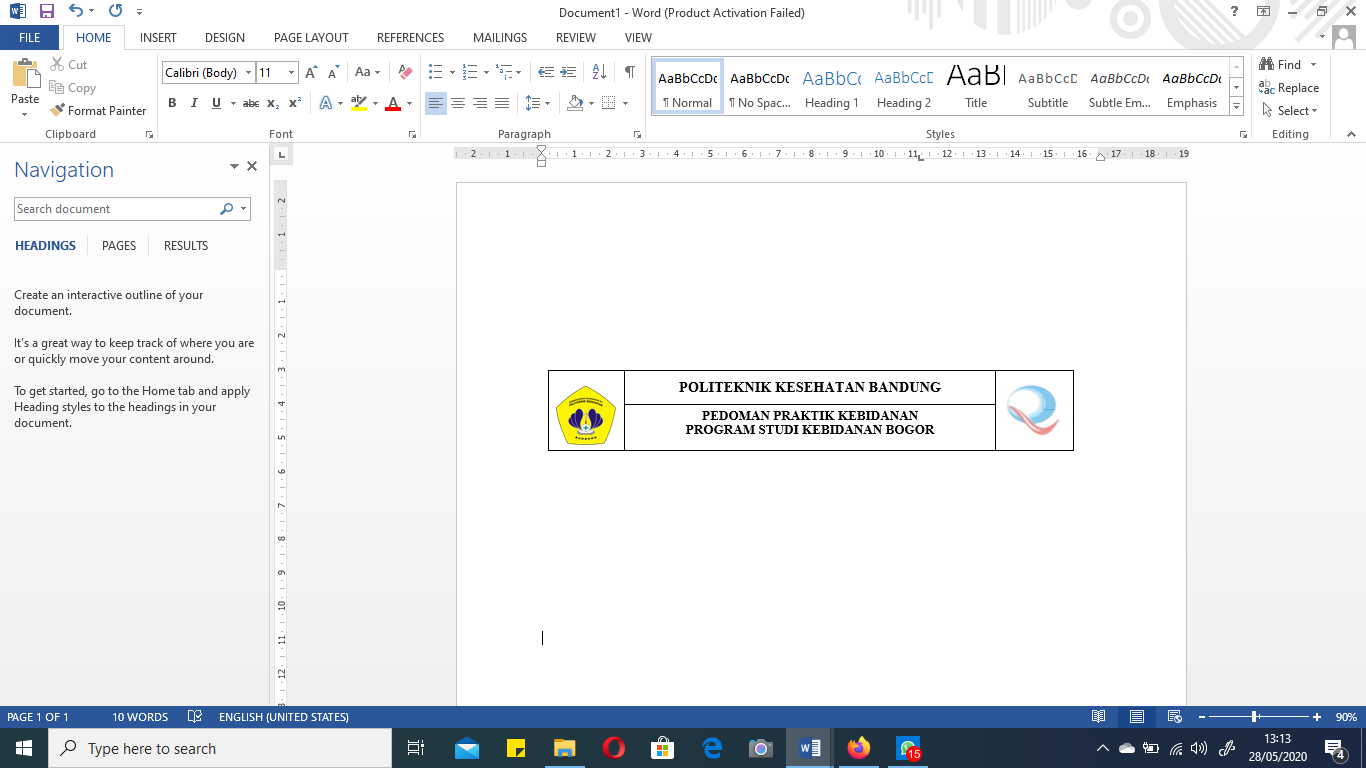                LEMBAR KEGIATAN KONSULTASI              PASCA UJIAN SIDANGNama			: Ayu rahayu NIM			: P17324217047 Judul			: Asuhan Kebidanan Ny.M 30 tahun post partum 1 hari dengan                                          sisa plasenta dan anemia berat di RSUD Ciawi.Tanggal Ujian LTA	: Rabu, 20  Mei 2020Penguji LTA		: 1. Ni Nyoman Sasnitiari, M.keb			  2. Sri wahyuni, S.SiT.MPH			  3. Ni wayan Dian Ekayanthi, M.KebLampiran 8                         PENDOKUMENTASIAN PASCA SIDANG 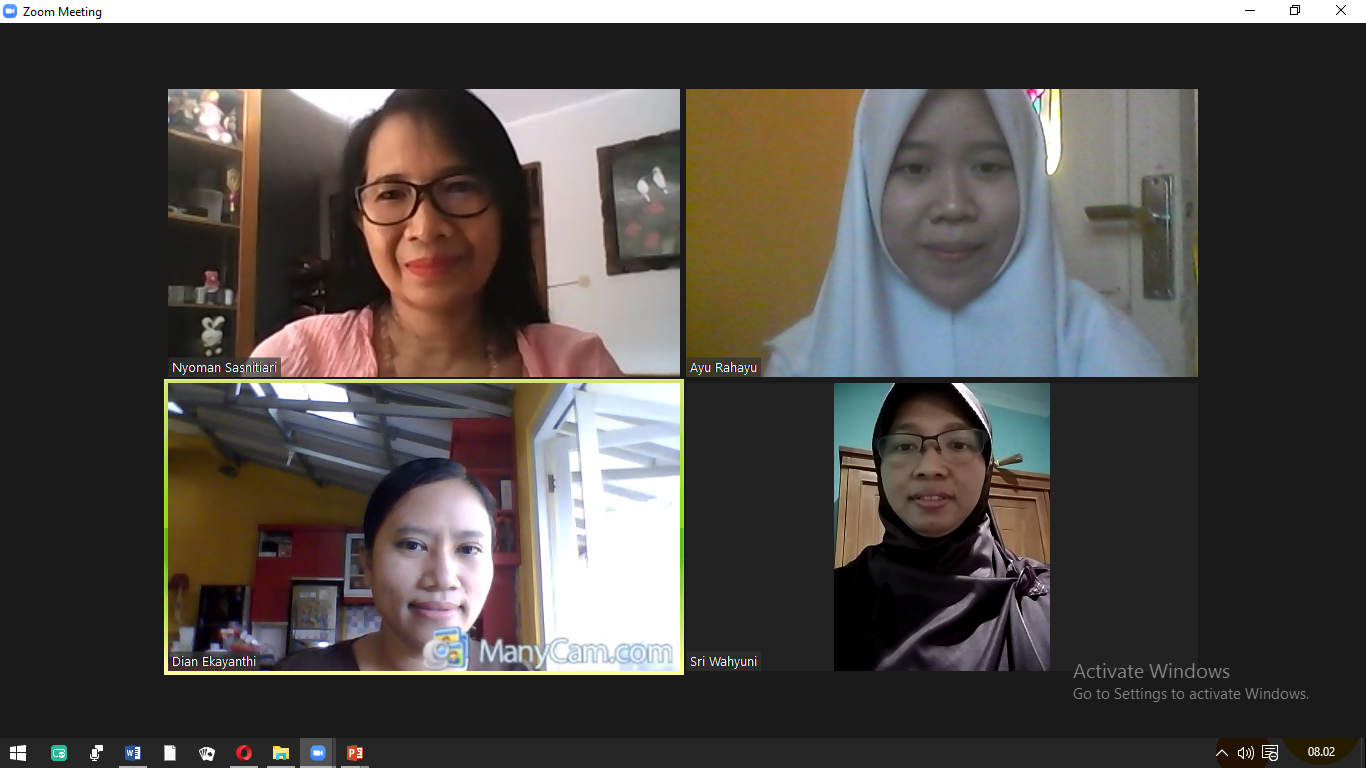 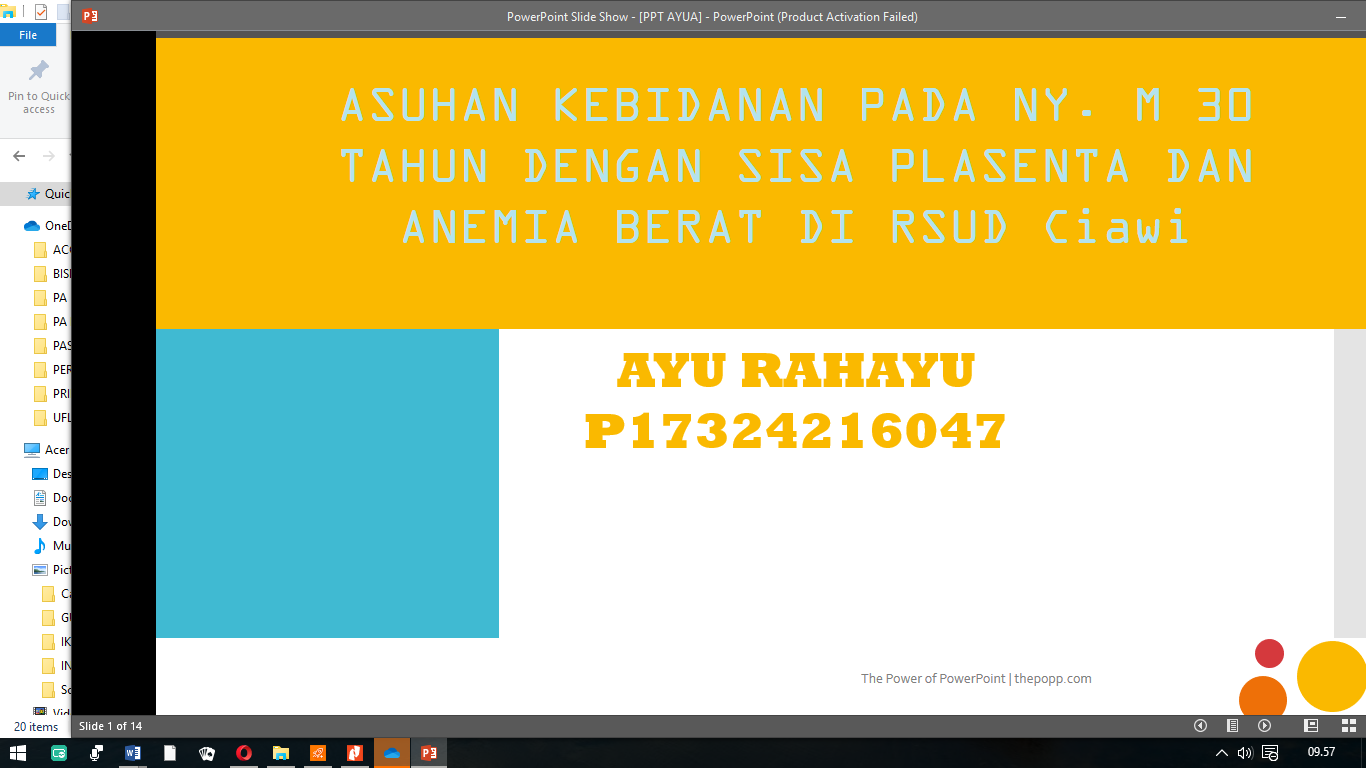 NoHariTanggalKegiatanBimbinganSaran /RekomendasiTanda Tangandan Nama JelasTanda Tangandan Nama JelasNoHariTanggalKegiatanBimbinganSaran /RekomendasiPembimbingMahasiswa1.Kamis,13 Februari 2020Konsultasi kasusACCNi WayanDian Ekayanthi, M.KebAyu Rahayu2.Rabu, 19 Februaru2020Bimbingan konsultasiSOAP LTAPerbaiki penulisan, lihat panduan,REVISINi WayanDian Ekayanthi, M.KebAyu Rahayu3.Kamis,20 Februari2020Bimbingan KonsultasiSOAP LTA 2Perbaiki, masukan data fokus,REVISINi WayanDian Ekayanthi,M.Keb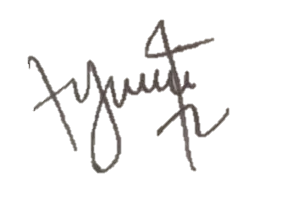 Ayu rahayu4.Jumat 28Februari 2020Bimbingan konsultasiSOAP LTA 3Perbaiki, mulai BAB baruREVISINi WayanDian Ekayanthi,M.Keb    Ayu Rahayu5.26Februari 2020Konsultasi BAB II danBAB IVCari referensi terbaru, perbaikiBAB IVCari referensi terbaru, perbaikiBAB IVNi WayanDian Ekayanthi,M.KebNi WayanDian Ekayanthi,M.Keb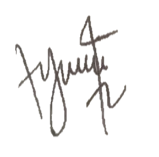 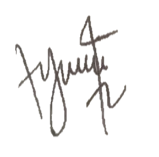 Ayu Rahayu6.Senin, 16 Maret 2020Bimbingankonsultasi melalui email , BAB II dan BAB IVKonsistensi dalampenggunaan istilah, dan tambahkan teori kunungan nifas REVISIKonsistensi dalampenggunaan istilah, dan tambahkan teori kunungan nifas REVISINi Wayan Dian Ekayanthi,M.KebNi Wayan Dian Ekayanthi,M.KebAyu Rahayu7.Jumat 20 Maret 2020Bimbingankonsultasi melalui email BAB ICari referensiSDKI, AKI, AKBterbaru, BAB II lengkapi REVISICari referensiSDKI, AKI, AKBterbaru, BAB II lengkapi REVISINi Wayan Dian Ekayanthi,M.KebAyu Rahayu8.Senin, 30 Maret 2020Bimbingankonsultasi BAB III, BAB IVPerbaikan dan perhatikan kerapihan danikuti pedoman.Perbaikan dan perhatikan kerapihan danikuti pedoman.Ni WayanDian Ekayanthi, M.KebNi WayanDian Ekayanthi, M.KebAyu Rahayu9Senin 7 April 2020Bimbingan konsultasi via email BAB I BAB II BABIII, BAB VI1.2.Perbaikan, caridata akurat untuk BAB I Perbaiki seluruh BABNi WayanDian Ekayanthi, M.KebNi WayanDian Ekayanthi, M.KebAyu Rahayu10.28 April2020Bimbingan melalui zoom1.2.Masukkanseluruh data yang fokus pada saat pengkajian Memberikan motivasi dansemangatNi WayanDian Ekayanthi, M.KebNi WayanDian Ekayanthi, M.KebAyu Rahayu11.Senin 4 Mei2020Cover,Lampiran , SAP, seluruhBABPerbaikkanseluruh BABNi WayanDian Ekayanthi,M.KebAyu Rahayu12.Kamis 7Mei 2020Seluruh BABTambahkn klasifikasi  fatofisiologi, dan komplikasi pada anemia karena perdarahanPerbaiki daptar pustakadan penomeran Ni Wayan Dian Ekayanthi, M.Keb    Ayu Rahayu Hari/TanggalWa ktuMakan dan Minum TTVKontraksi TFUPerdarahanEliminasiObat-obatan Cairan Infus dan transfusi Kamis 13-02-202010:001 porsi bubur dan 1 gelas air putih TD:120/90N: 90R:20S:36Keras1jari dibawah Pusat50 cc500 ccSulfate ferosus (60mg)Transfusi 20 tpm  11:00TD:110/70 N:83R:21Keras1jari dibawah pusat  40 cc650 cc12:001 porsi nasi, lauk pauk dan sayurDan 1 gelas air putih TD:120/70 N:80R:20Keras 1jari dibawah pusat40 cc670 ccCeftriaxone(2gr) Gentamicin(40mg)Jumat14-02-202011:25TD:110/70N: 88RR: 21S: 36Keras 1jari dibawah pusat30 cc300 ccTransfusi 20 tpm 12:00TD:110/70N:80RR:20S:36,3Keras 1 jari dibawah pusat 30 cc650Tranfusi 20 tpm 13:00 TD:110/70N:82RR:21S:36Keras 1 jari dibawah pusat 30 cc650Nacl 20 tpm 14:00TD:110/70N:88R:21S;36Keras1jari dibawahpusat 30 cc440 ccRL 20 tpm 15:00TD: 110/70N:82R:20S:36Keras2 jari dibawah pusat 30cc440RL 20 tpm 16:00TD: 110/70N:85R:21S:36Keras 2jari dibawah pusat30 cc440RL 20 Tpm17:00TD;110/80N:80R:20S:36,3Keras2jari dibawah pusat30 cc470 Ceftriaxone (2mg)Gentamicin(40mg)Metronidazole 20 tpm 18:00TD;110/80N:80R:23S:36,3Keras2jari dibawah pusat30 cc470Metronidazole20 tpm19:00Ibu makan ½ porsi bubur dan minum air purih 1 gelas TD;110/80N:85R:20S:36,3Keras2jari dibawah pusat30 cc470Metronidazole 20 tpm Sabtu15-02-202008:301 keping biskuit ½ porsi nasi dan 1 gelas air putih TD:120/70N:80
R:21S:36,82jari dibawah pusat20 cc200 ccMisoprostolMeterginCeftriaxoneSulfate ferosusRinger laktat20 tpm 09:30TD:120/70 N:82RR:20S:36Keras2jari dibawah pusat20cc200 ccNaCl 20 tpm 10;30 TD:120/70 N:85RR: 20Keras2jari dibawah pusat20 cc350 ccTransfusi 20 tpm NoWaktuKegiatan PenyuluhanKegiatan Peserta1Pembukaan (2 menit)Salam Pembuka Menjawab salam Menjelaskan yang telah diketahui2Inti (5 menit)Menjelaskan Tanda-Tanda bahaya pada ibu nifasMenjelaskan hal yang harus dilakukan bila menemukan salah satu dari tanda bahayaa. Mendengarkan3Penutup (3 menit)Memberikan kesempatan untuk bertanyaMemberikan pertanyaan MenyimpulkanMemberi salam penutupBertanyaMenjawab Mendengarkan Menjawab salamNo.Tahapan KegiatanPelaksanaanKegiatan SasaranKegiatan SasaranWaktu1.PembukaanMemberikan  salamMemperkenalkan diriKontrak waktuMenyampaikan Tujuan Umum dan Tujuan KhususMenjawab salamMenerima kehadiran penyuluhMemperhatikan saat penyuluh menyampaikan tujuannyaMenjawab salamMenerima kehadiran penyuluhMemperhatikan saat penyuluh menyampaikan tujuannya5 menit2.IsiPelaksaan materi penyuluhan secara berurutan dan teratur.Isi Materi:Pengertian teknik menyusui yang benar.Posisi dan perlekatan menyusui.Persiapan memperlancar pengeluaran ASI.Langkah – langkah menyusui yang benar.Tanda-tanda bayi telah mendapat cukup asi.Hal-hal yang perlu diingat dalam menyusui.Manfaat dari cara menyusui yang benar.Menyimak dan memperhatikan.Menyimak dan memperhatikan.15 menit3.Evaluasi Tanya jawab Memberikan kesempatan pada peserta untuk bertanya jika terdapat hal-hal yang belum jelas.Memberi kesempatan kepada peserta untuk mempraktekan kembali.Peserta mengerti seluruh materi penyuluhan yang telah disampaikanMemberikan kesempatan pada peserta untuk bertanya jika terdapat hal-hal yang belum jelas.Memberi kesempatan kepada peserta untuk mempraktekan kembali.Peserta mengerti seluruh materi penyuluhan yang telah disampaikan5 menit4.PenutupKesimpulanMemberikan salamKesimpulanMemberikan salamMenjawab pertanyaan yang diberikan penyuluhMendengarkan kesimpulanMenjawab salam5 menitNoWaktuKegiatan PenyuluhanKegiatan Peserta1Pembukaan (3 menit)Salam Pembuka Perkenalan Diri Penyampaian Tujuan PenuluhanMenjawab salam Mendengarkan Memerhatikan 2Inti (15 menit)Menjelaskan pengertian Nutrisi ibu menyusuiMenanyakan kembali materi yang diberikanMemberi kesempatan kepada ibu untuk bertanya tentang materi yang belum jelas Mengulang materi yang belum jelasa. Mendengarkanb. Aktif bertanya3Penutup (3 menit)a. Menyimpulkan b. Ucapan Terima kasihc. SalamMendengarkanMenjawab salamNoHari/TanggalKegiatan BimbinganSaran/RekomendasiNama PengujiTTD Penguji1Selasa,26.05.20Keseluruhan LTAPerbaikan pada judul, Abstak,BAB 1, BAB II (tambahkan teori managemen kebidanan ) BAB IV (perbaikan penulisan dosis obat), BAB V (tambahkan masukan dari penguji)BAB VI (perbaiki faktor penghambat)Ni Wayan Dian Ekayanthi, M.Keb2Kamis27.05.20Keseluruhan LTAACCNi Wayan Dian Ekayanthi, M.Keb3Senin,30.05.20Keseluruhan LTAACCSri Wahyuni, MPH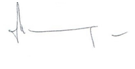 4Selasa 02.06.20Keseluruhan LTAACCNi Nyoman Sasnitiari, M.Keb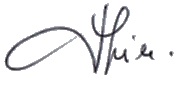 